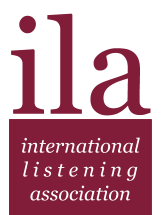 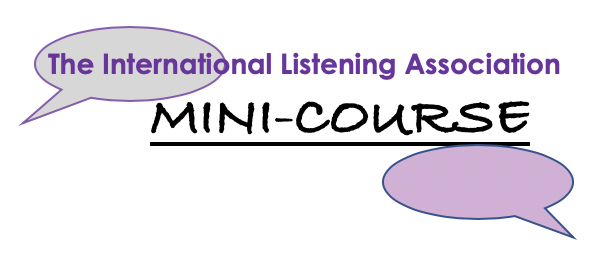               How to apply to run an ILA Mini-CourseThe ILA Mini-Course is an online event series of related topics that provide ILA members and friends with on-going learning opportunities.  The ILA Mini-Course is a venue where a group of international experts in a specific field come together to offer online, thematic, informative sessions over a period of time.If you are interested in developing an ILA Mini-Course, the ILA invites you to submit a proposal. Overall Process leading to Course start:                                                                                                   6-weeks prior -- Submit complete proposal detailing ALL the events                                                              4-weeks prior—Submit Announcement form with details for ALL the events                                     2-weeks prior – The first announcement goes out to ILA mail list                                                   1-week prior—The second announcement goes out to ILA mail listCriteria:Events will be interactive and linked with a common “listening” focused topic.Presenters will be dynamic, engaging, and have expertise in their subject.Presenters should be willing to participate in a “dress-rehearsal” of their program and be open to feedback on delivery and content.Each session for the entire program will not exceed 60 minutes.We welcome creative delivery technique and unique subject matter related to Listening.Benefits for Presenters: This is an opportunity for presenters to engage with an international audience from over to 25 countries worldwide. Participants normally comprise a dynamic range of professionals with widely varying interests: business, healthcare, education, academia, spirituality, music and much more.Discussion is positive, constructive, thought-provoking and creates opportunities for making international professional and personal connections. The ILA will promote Exchange program presenters and content to members and contacts worldwide.To Apply:Complete proposal form send to Sandra Bodin-Lerner 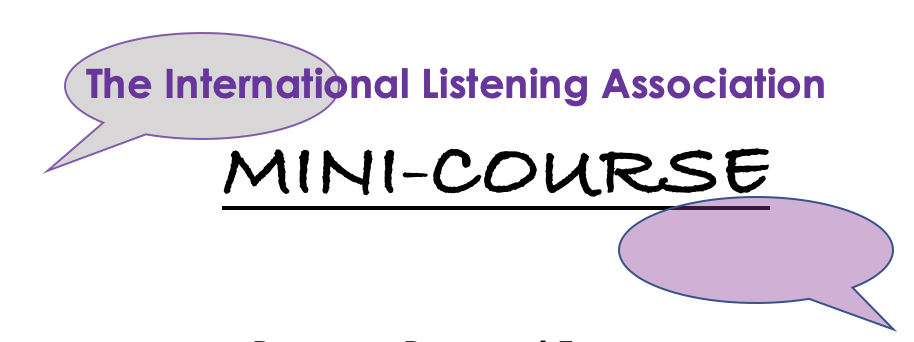  Please provide for each sessionReturn completed form to Sandra Bodin-LernerWhat happens next:We will contact you to arrange to meet with member(s) of the ILA Events team for an online (Zoom/Skype/FaceTime) discussion of your proposal.Presenters who are selected to host an ILA Events online event will work with the Events team to determine an appropriate date for the program.Presenters will participate in a rehearsal of the program with Events team member(s).  If you have questions, please contact Sandra Bodin-LernerAnnouncement FormTo help us prepare the announcement for the ILA Mini-Course please provide us with the following information, at least, 4 weeks prior to the start of course.Note:  This information will be used to create announcements, note that due to space limitations, not all the information will be included.Mini-Course Title:        _____________________________Total number of sessions:    _________________________Brief, 1-4 sentence, description of overall Mini-Course: ___________________________________________________________________________________________________________Schedule of events:                                                                                                                                    Title 1st Program _______________________________________                                                                                                            Day, Month date, time (US Central Time) ____________________________             Speaker (title, Country) ___________________________________________                   Title 2nd Program _______________________________________                                                                                                            Day, Month date, time (US Central Time) ____________________________             Speaker (title, Country) ___________________________________________                                                                       Title 3rd Program _______________________________________                                                                                                            Day, Month date, time (US Central Time) ____________________________             Speaker (title, Country) ___________________________________________                   Title 4th Program_______________________________________                                                                                                            Day, Month date, time (US Central Time) ____________________________             Speaker (title, Country) ___________________________________________                   Title 5th Program _______________________________________                                                                                                            Day, Month date, time (US Central Time) ____________________________             Speaker (title, Country) ___________________________________________  Speaker(s) Name and TitleSpeaker(s) BioTitle of ProgramObjective What will the audience gain from the program? What is your personal objective?Program Description (please be specific)Describe every aspect of your presentation (beginning, middle, end)Explain how the program will be interactive.Share any specific technical needs.How will the program be engaging and informative?Length?Intended audience.               Who should attend?How many people can participate? If possible, include video/audio samples of public speaking experienceAnticipated program Date Please submit proposal, at least, 6 weeks prior to proposed date.  Note: We cannot guarantee requested date availability